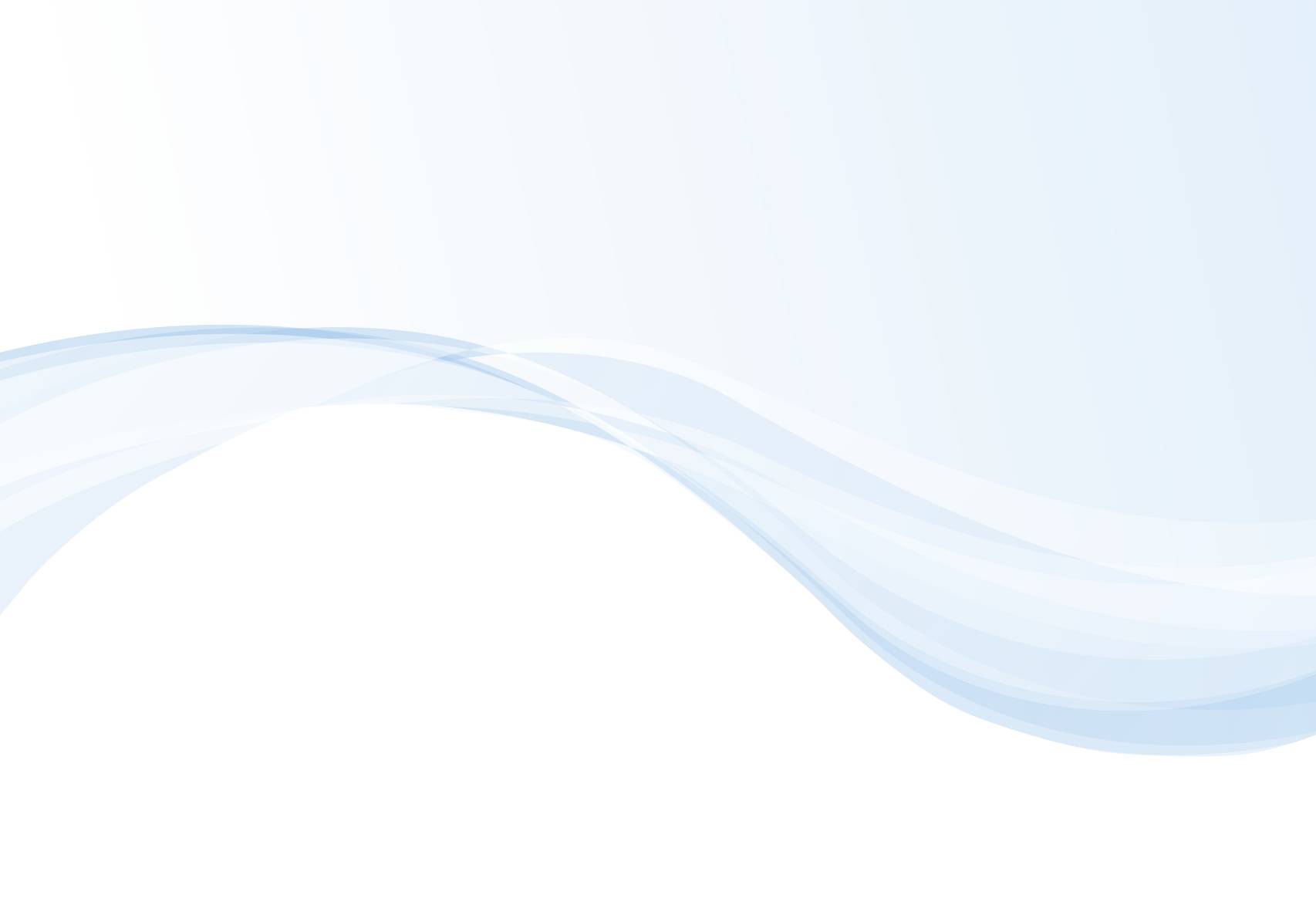 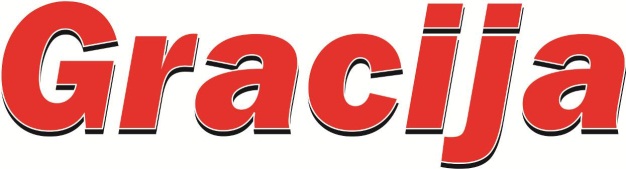 Gracija Press d.o.o. aims to be open and accountable to public, customers, clients and other service-users. We aim to make our information, articles that we publish, easy to find for audience, our readers and other interested parties such as partners, regulators, politicians and members of local communities. Our guiding principles are that we will: Provide information in a way which reflects the wishes and needs of  public interestMake information available about our plans, decisions, policies, standards, and performanceProvide information about how we are governed, our finances and how we achieve value for moneyMake sure information is easy to find, relevant, accurate and wherever possible self-explanatoryAlways act lawfully and comply with any requirements set by our regulatorsWhat we publish routinelyWe publish and provide the information and articles in different ways and formats to meet the diverse needs of our readers, but also our business partners. In many cases we use our website Gracija.info to share information but we also use social media channels such as Facebook, Instagram and YouTube.Our transparentinformations:Annual Financial StatementsOur circulationOur audience of interestInformation on our services Information available upon requestIndividuals and groups can request information about Gracija Press d.o.o. that is not published. We will comply with these requests where ever possible and respond within 20 working days.